苗栗縣立獅潭國民中學辦理108年度上半年防災演練成果照片辦理時間:108年5月15日辦理地點:獅潭國中校園辦理人數:60人成果照片：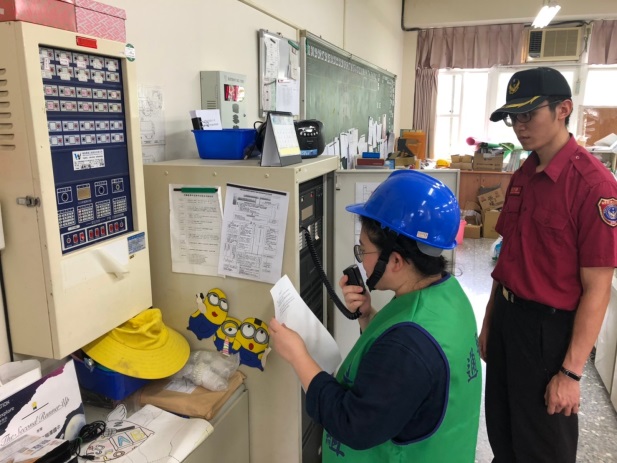 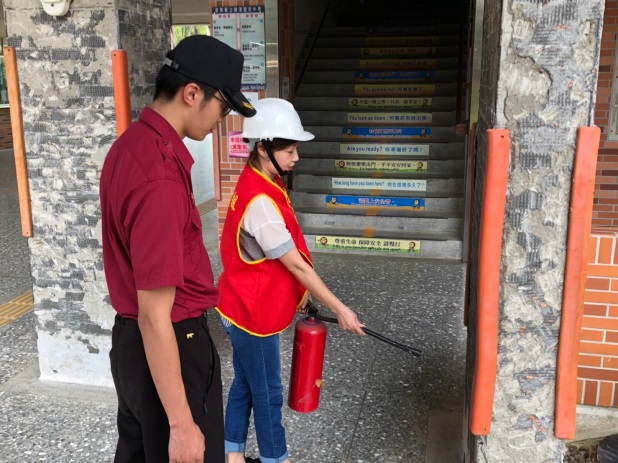 說明：通報班訓練說明：滅火班訓練（滅火器）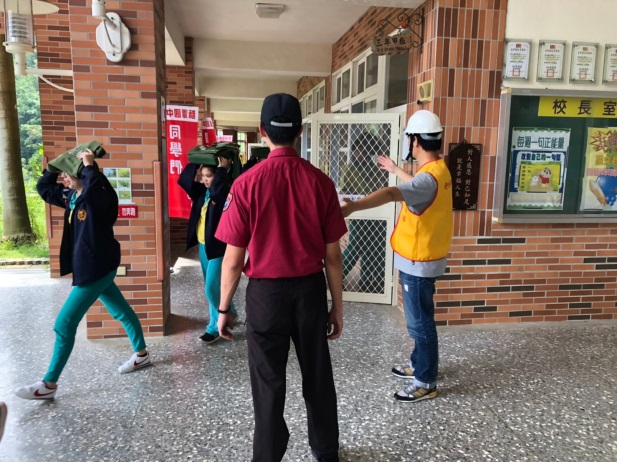 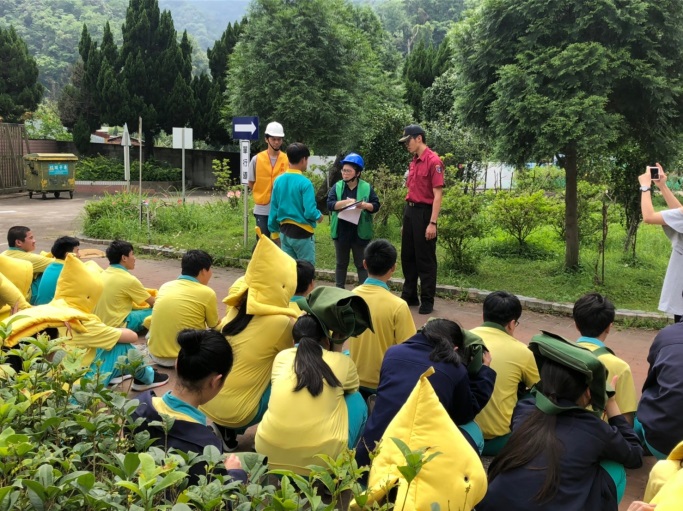 說明：避難引導班訓練說明：確認人數及檢討